﻿Отчет о реализации муниципальной целевой программы «Информатизация Балаковского муниципального района (Электронный район) на 2011-2013 годы» за 2012 год201330ЯНВМуниципальная целевая программа «Информатизация Балаковского муниципального района (Электронный район) на 2011-2013 годы» утверждена постановлением администрации Балаковского муниципального района от 26 октября 2010 года № 3950. Муниципальная программа была разработана на основании Стратегии развития информационного общества в Российской Федерации от 7 февраля 2008 года № Пр-212 и Постановления Правительства Саратовской области «О долгосрочной областной целевой программе «Информатизация Саратовской области (Электронный регион) на 2011-2013 годы».Важнейшими оценочными показателями Программы являются:- Повышение эффективности законодательной деятельности местного самоуправления на территории района, открытости и гласности принятия решений, а также эффективности предоставления муниципальных услуг;- ускорение процессов информационного обмена, в том числе между гражданами и органами местного самоуправления, комплексное информационное обеспечение администрации Балаковского муниципального района;- снижение информационного неравенства по возможности доступа граждан к информации на территории района;- внедрение информационных систем управления деятельностью в образовательных и медицинских учреждениях района, внедрение современных технологий в образовательный процесс;- создание необходимых условий для осуществления перевода библиотечных фондов в электронный вид, увеличение доли фондов, переведенных в электронную форму;- внедрение в органах местного самоуправления района юридически значимого электронного документооборота.Приоритетными проектами в области информатизации являются сферы здравоохранения и образования.В области информатизации образования выполнены следующие мероприятия:На базе 5-ти общеобразовательных учреждений Балаковского муниципального района (лицей №1, гимназия №1, гимназия №2, школы №8, 13) в 2012 году функционировали 5 площадок по обучению населения основам компьютерной грамотности на базе проекта «Твой курс», в том числе по вопросам оказания услуг в электронном виде. В 2012 году было обучено 504 человека, проведено 11 семинаров, 2 акции. Общее число участников семинаров и акций – 923.В школы Балаковского муниципального района в рамках проекта модернизации образования было поставлено 359 единиц компьютерной техники, что позволило существенно улучшить показатель – «Количество обучающихся на 1 компьютер». По состоянию на 31.12.2012 г. в школах Балаковского муниципального района этот показатель равен 10 (10 обучающихся на 1 компьютер).         В 2012 году была продолжена работа по увеличению доли общеобразовательных учреждений, в которых используется свободное программное обеспечение. На конец отчетного периода в 40% школ (20) используется разработанный пакет свободного программного обеспечения не менее чем на 50 процентах имеющихся персональных компьютеров.         В Балаковском муниципальном районе продолжает функционировать муниципальный методический центр информационных технологий и два ресурсных центра информационных технологий (на базе МАОУ «Лицей №2» и МАОУ «Гимназия №2»). Информация о проведенных мероприятиях своевременно публикуется сотрудниками центров в сети Интернет. В 2012 году основными направлениями работы были – обучение педагогов в области использования ИКТ для повышения эффективности образовательного процесса, развитие муниципальных информационно-образовательных ресурсов, проведение мероприятий направленных на активизацию применения педагогами и обучающимися сервисов сети Интернет.         В 2012 годусовместно с Министерством образования Саратовской областибыла проведена большая работа по подготовке общеобразовательных учреждений к использованию информационных систем, обеспечивающих автоматизацию отдельных функций учебного процесса. В декабре сотрудниками комитета образования были проведены инструктивно-методические совещания по вопросам использования единой информационно-образовательной сети «Дневник.ру» для ведения электронных журналов, электронных дневников учащихся и формирования отчетности. На портале dnevnik.ruсформирована электронная база, включающая сведения обо всех общеобразовательных учреждениях Балаковского муниципального района и комитете образования, что позволяет осуществлять мониторинг активности школ в части внедрения таких сервисов как электронное расписание и электронные дневники.         В образовательных учреждениях Балаковского муниципального района в 2012 году продолжалась работа по активизации применения учителями электронных образовательных ресурсов. Во всех школах обеспечен доступ к федеральным информационным образовательным ресурсам ("Единое окно доступа к образовательным ресурсам", Единая коллекция цифровых образовательных ресурсов, Федеральный центр информационно-образовательных ресурсов). В мае 2012 года были проведены обучающие семинары для балаковских учителей биологии и химии, на которых были рассмотрены различные аспекты применения электронных образовательных ресурсов нового поколения.         В 2012 году увеличилась доля школ Балаковского муниципального района, применяющих технологии дистанционного обучения. На базе гимназии №1 продолжает  свою работу центр инклюзивного образования детей с ограниченными возможностями здоровья (ОВЗ), школы №№2, 13, 26, 27, 28, гимназия №2, лицей №1, лицей №2 – являются участниками регионального эксперимента по профильному обучению школьников в дистанционной форме. Таким образом, 18% школ Балаковского муниципального района реализуют технологии дистанционного образования.         Увеличилось по сравнению с предыдущим годом число педагогов, проходящих курсы повышения квалификации в дистанционной форме, активизировалось их участие в работе сетевых профессиональных педагогических сообществ. В 2012 году число педагогов, являющихся членами профессиональных сетевых сообществ составило 697 человек, что на 10% больше по сравнению с 2011 годом.         Все школы имеют свои сайты, на которых размещаются актуальные новости, нормативные документы, регламентирующие деятельность образовательного учреждения, публикации педагогов. В течение года комитетом образования осуществлялся контроль за состоянием школьных сайтов. По итогам проведенных проверок были подготовлены методические рекомендации, которые были доведены до сведения руководителей школ.По результатам проведенных мероприятий в области информатизации образованияза отчетный период достигнуты следующие показатели:- Количество учащихся на один персональный компьютер, используемый в учебных целях в общеобразовательных учреждениях, сокращено с 15 до 10.- Доля общеобразовательных учреждений района, использующих разработанный пакет свободного программного обеспечения, составляет 50 процентов.- Доля общеобразовательных учреждений района, предоставляющих родителям возможность получать информацию о текущей успеваемости обучающихся в электронной форме, составляет 96 процентов.- Все общеобразовательные учреждения района используют в учебно-образовательном процессе электронные образовательные ресурсы. - Доля общеобразовательных учреждений района, использующих методы дистанционного обучения обучающихся составляет 18 процентов.Доля педагогов, проходящих курсы повышения квалификации в дистанционной форме, увеличилась на 10 процентов.- Для всех общеобразовательных учреждений района созданы сайты, которые поддерживаются в актуальном состоянии.В области информатизации здравоохраненияпроведены следующие мероприятия:Приобретено оборудования в рамках программы «Модернизация здравоохранения Балаковского муниципального района на 2011-2012годы»:компьютеры– 383 шт. МФУ –45 шт. принтеры – 161 шт. инфоматы – 6 шт. комплект оборудования в рамках мероприятий по обмену телемедицинскими данными - 1шт. на 500 тыс.руб. в МБУЗ «Городская больница №1».На Портале здравоохранения Саратовской области http://medportal.saratov.gov.ru созданы типовые официальные сайты с размещением информации о каждом лечебном учреждении Балаковского района.В лечебно-профилактических учреждениях внедрены информационные системы:АИС «Паспорт ЛПУ»- система ведения электронного паспорта медицинского учреждения;В МБУЗ «ГБ №1», МБУЗ «ДГБ», МБУЗ «Роддом» внедрена АИС ММИ - мониторинг использования  медицинского оборудования;ИС «Электронная регистратура»(Приём заявок (запись) на приём к врачу в электронном виде) на территории Балаковского муниципального района.Во всех амбулаторных учреждениях Балаковского муниципального района функционирует удаленная запись на прием к врачу через Интернет или информационный киоск. Ведется оперативное пополнение справочников для единой системы электронной записи на прием к врачу (справочники врачей, расписание работы врачей, базы пациентов, пр.).На 31.12.2012г.:- количество принятых заявлений от пациентов – 22528;- введено в единую базу пациентов –  29259;- записей на прием к врачу через «Электронную регистратуру» - 21668.ИС сбора и анализа статистической и иной отчетности, контроля ключевых показателей и индикаторов в сфере здравоохранения Саратовской области «БАРС. Web-Мониторинг Здравоохранения».Система мониторинга  лекарственного обеспечения и лечебного питанияв лечебных учреждениях - "Флагман-медицина" (разработчик ООО "СВАН").АИС Льготного лекарственного обеспечения(выдачи и обслуживания льготных рецептов);Система электронного документооборота учреждений здравоохранения(СЭД) на базе ИС БАРС– для ведения внутреннего документооборота и делопроизводства учреждений здравоохранения;ИС «Финансово-хозяйственная деятельность»(ФХД) на базе ИС БАРС;ИС «Управление кадровыми ресурсами»на базе ИС БАРС. Ведение единого регистра медицинских  работников.Планируется внедрение следующих информационных систем:Медицинская информационная система (МИС).Внедрение МИС планируется в 2013 году в учреждениях: МБУЗ «Городская больница №1», МБУЗ «Детская городская больница», МБУЗ «Родильный дом», МБУЗ «Городская поликлиника №3». Ведется работа по прокладке ЛВС.Региональный фрагмент единой государственной информационной системы в сфере здравоохранения (РФ ЕГИСЗ).По созданию регионального фрагмента РФ ЕГИСЗ выполнены следующие работы: установка и настройка сервисов РФ ЕГИСЗ (в части подсистем «Электронная регистратура», внутренняя СЭД, «Льготного лекарственного обеспечения», «Персонифицированного учета лекарственных средств и продуктов питания в ЛПУ», «Административно-хозяйственной деятельности» и «Кадрового учета  в ЛПУ»), интеграция РФ ЕГИСЗ с АИС «Портал здравоохранения Саратовской области», создана система защиты информации для регионального сегмента ЕГИСЗ. Проведено обучение кадров по использованию информационных систем при министерстве здравоохранения Саратовской области.Выполнены следующие мероприятия по прокладке ЛВС:В ЛПУ разработаны технические задания для проектно-сметных работ по прокладке локальной вычислительной сети;На основании заказа Минздрава Саратовской области по техническим заданиям ЛПУ разработана проектно-сметная документация на прокладку ЛВС в лечебных учреждениях.Министерством здравоохранения СО в ЛПУ проводится монтаж сети, установка сетевого оборудования.Проводится работа по созданию защищенной сети передачи данных(ViPNet Client) и установке средств защиты информации при подключении рабочих мест к сети Интернет для обеспечения защиты информации, передаваемой учреждениями здравоохранения в информационные системы федерального и регионального уровней системы, в соответствии с требованиями законодательства о защите персональных данных.Проведена работа по оснащению автомобилей СМП спутниковой системой ГЛОНАСС (оснащен 21 автомобиль скорой помощи) и оснащению диспетчерских пунктов станций (отделений) скорой медицинской помощи специализированным программным обеспечением для мониторинга транспортных средств с использованием системы ГЛОНАСС (оснащено 5 пунктов).В области здравоохранения за отчетный период достигнуты следующие показатели:- Количество медицинских работников на один современный персональный компьютер сокращено с 9 до 7 человек;- Доля медицинских учреждений района, имеющих широкополосный доступ к сети Интернет, увеличена с 34,9 до 38%;- Доля медицинских учреждений района, в которых используются информационные системы управления финансово-хозяйственной деятельностью увеличена с 59,8% до 70% за счетвнедрения дополнительных систем кадрового учета и учета административно-хозяйственной деятельности.В области информатизации культурыпроведены следующие мероприятия:- приобретен 1 книжный сканер Optima V ручной стоимостью 390 тыс.рублей. Сканер предназначен для сканирования большого количества документов, оцифровки книг, сшитых документов. Производительность сканера в автоматическом режиме составляет 720 страниц формата А3 в час, что составляет номинальную суточную нагрузку 5000 страниц.- приобретено 9 персональных компьютеров, 5 лазерных принтеров, 2 планшетных сканера на общую сумму 180 тыс.рублей;- планируется оцифровка краеведческих фондов межпоселенческой центральной библиотеки Балаковского муниципального района, ведутся предварительные переговоры по заключению авторских договоров;- создан http://ballib.ru, разработан дизайн, сайт размещен на выделенном сервере в сети Интернет, разработана программная часть сайта на общую сумму 30 тыс.рублей. Ведется работа по наполнению сайта материалами. Планируется закупка модулей программы Ирбис-64, необходимых для обеспечения доступа к электронным фондам библиотеки через Интернет.За отчетный период в администрации Балаковского муниципального районапроводились мероприятия по настройке конфигурации локальной сети. За счет сметы администрации Балаковского муниципального района были приобретены 4 коммутатора для создания подсетей каждого структурного подразделения администрации Балаковского муниципального района. Мероприятия по обеспечению лицензионной чистоты программного обеспечения проводились за счет установки свободного программного обеспечения на компьютеры администрации Балаковского муниципального района. За отчетный период к сети Интернет было подключено 50 рабочих мест.За счет сметы администрации Балаковского муниципального района закуплено необходимой компьютерной и оргтехники, серверного и коммуникационного оборудования для подразделений администрации Балаковского муниципального района на сумму 344,062 тыс.руб., программного обеспечения – на сумму 113,84 тыс.руб.В целях обеспечения доступа к информации о деятельности администрацииотделом информатизации и обеспечения доступа к информации администрации Балаковского муниципального района произведена модернизация официального сайта администрации Балаковского муниципального района (http://www.admbal.ru), в целях соответствия новым требованиям законодательства в сфере организации доступа граждан к информации. Увеличено среднее количество размещаемых материалов в месяц, если  в 2011 году их количество составляло 100, то в 2012 году в среднем – 220.Наиболее обновляемые разделы: Новости администрации БМР; Анонсы мероприятий; Правовые акты администрации; Участие БМР в целевых программах; Отчеты о деятельности администрации; Выделение земельных участков. Ведется постоянный мониторинг актуальности информации о подведомственных учреждениях и структурных подразделениях администрации БМР.В целях повышения интерактивности сайта за отчетный период введен раздел «Видеоматериалы», обновлена структура раздела «Фотогалереи».Следует отметить, что за 2012 год возросло количество посетителей сайта.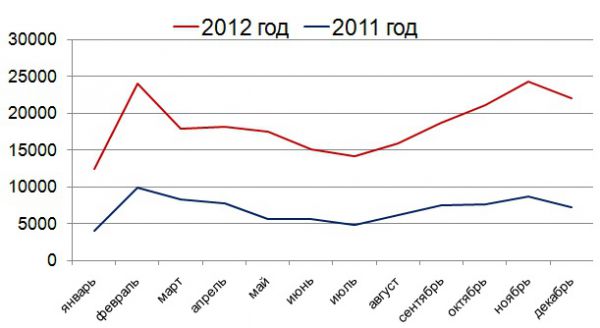 Посещаемость сайта возрастает в будние дни, также наибольшее количество посещений фиксировалось при размещении социально значимой информации для населения.Среднее количество уникальных посещений в месяц – 11483, что в 1,65 раза больше показателей 2011 года.Следует отметить, что в 2012 году возросла доля посетителей сайта, использующих для его просмотра мобильные устройства. Так, например, за декабрь 2012 года это значение составляет 939, что в 4 раза больше показателя 2011 года (234). Всего за 2012 год с мобильных устройств сайт посетило 4552 пользователя, или 2% от общего количества посетителей.В рамках организации предоставления государственных и муниципальных услуг, а также с целью повышения информирования населения об услугах на сайте администрации БМР в разделе «Муниципальные услуги» размещается нормативно-правовая база оказания муниципальных услуг и исполнения муниципальных функций: реестр, административные регламенты и их проекты.Размещена информация обо всех оказываемых государственных и муниципальных услугах на территории Балаковского района на портале государственных и муниципальных услуг.Сформировано и аттестовано 1 защищенное рабочее место, подключенное к региональному сегменту системы электронного межведомственного взаимодействия. В данный момент производится тестирование «Системы исполнения регламентов», позволяющей отправлять и получать межведомственные электронные запросы при оказании муниципальных услуг.В настоящее время проводятся организационные мероприятия по подключению администрации Балаковского муниципального района к государственной информационной системе о государственных и муниципальных платежах (ГИС ГМП) (в рамках выполнения дорожной карты подключения).В рамках областной программы по информатизациипроизведено внедрение системы видеоконференцсвязи для проведения видеоконференций с Правительством Саратовской области. За 2012 год проведено более 40 видеоконференций.Ведется работа по внедрению системы электронного документооборота в администрации Балаковского муниципального района совместно с комитетом по информатизации Саратовской области. Проведен анализ программной среды и технических характеристик компьютеров и оргтехники администрации Балаковского муниципального района. По результатам предпроектного анализа к системе планируется подключить 164рабочих места. Разработчиком программного обеспечения системы электронного документооборота выбран ФГБОУ ВПО "Саратовский государственный университет имени Н.Г. Чернышевского". Внедрение системы электронного документооборота планируется во 2 квартале 2013 года.В заключение хочется отметить, что основными задачами Программы являются:- развитие районной телекоммуникационной инфраструктуры и обеспечение доступности населению современных информационно-коммуникационных услуг;- повышение уровня использования информационно-коммуникационных технологий в образовании,подготовка образовательных кадров в сфере информационно-коммуникационных технологий;- повышение уровня использования информационно-коммуникационных технологий в системе здравоохранения;- внедрение информационно-коммуникационных технологий в сфере культуры, культурного и гуманитарного просвещения;- создание и развитие архитектуры электронной администрации в Балаковском муниципальном районе для реализации перехода на оказание муниципальных услуг (реализацию функций) в электронном виде и повышения эффективности функционирования систем местного самоуправления.Начальник отдела информатизациии обеспечения доступа к информацииадминистрации Балаковского муниципального районаИ.А.Решетнева